……………….dn. …………….……………………………………/pieczęć firmowa wnioskodawcy/WNIOSEK O REFUNDACJĘ KOSZTÓW WYPOSAŻENIA LUB DOPOSAŻENIASTANOWISKA PRACYWNIOSEK O REFUNDACJĘ:podmiotu prowadzącego działalność gospodarczą;producenta rolnego;niepublicznego przedszkola i niepublicznej szkoły; żłobka lub klubu dziecięcego;podmiotu świadczącego usługi rehabilitacyjne.*Właściwe zaznaczyćPodstawa prawna:Ustawa z dnia 20 kwietnia 2004 r. o promocji zatrudnienia i instytucjach rynku pracy (tekst jednolity Dz. U. z 2023 r. poz. 735z późn. zm.).Rozporządzenie Ministra Rodziny Pracy i Polityki Społecznej z dnia 14 lipca 2017 r., w sprawie dokonywania z Funduszu Pracy refundacji kosztów wyposażenia lub doposażenia stanowiska pracy oraz przyznawania środków na podjęcie działalności gospodarczej (tekst jednolity  Dz. U. z 2022 r. poz. 243 z późn.zm.),Ustawa z dnia 30 kwietnia 2004 r. o postępowaniu w sprawach dotyczących pomocy publicznej (tekst jednolity Dz. U. z 2023 r. poz. 702 z późn. zm.).Ustawa z dnia 23 kwietnia 1964 roku Kodeks Cywilny (tekst jednolity Dz. U. z 2023 r. poz. 1610).Ustawa z dnia 14 czerwca 1960 roku Kodeks Postępowania Administracyjnego (tekst jednolity Dz. U. z 2023 r. poz. 775),Rozporządzenie Komisji (UE) nr 1407/2013 z dnia 18 grudnia 2013 r. w sprawie stosowania art. 107 i 108 Traktatu o funkcjonowaniu Unii Europejskiej w odniesieniu do pomocy w ramach zasady de minimis, (Dz. Urz. UE L 352/1 z dnia 24.12.2013 r.).Rozporządzenie Komisji (UE) nr 1408/2013 z dnia 18 grudnia 2013 r. w sprawie stosowania art. 107 i 108 Traktatu o funkcjonowaniu Unii Europejskiej w odniesieniu do pomocy w ramach zasady de minimis\ w sektorze rolnym. (Dz. Urz. UE L 352/9 z dnia 24.12.2013 r.).Ustawa z dnia 6 marca 2018 r. - Prawo przedsiębiorców (tekst jednolity Dz. U. z 2023 r. poz. 221).Postanowienia niniejszego “Regulaminu” w zakresie nieunormowanym w ustawie i rozporządzeniu Załącznik nr 1 do Zarządzenia Dyrektora PUP w Świdniku nr 4/2024 z dnia 11.03.2024 r - Regulamin Refundowania kosztów wyposażenia lub doposażenia stanowiska pracy.OZNACZENIE WNIOSKODAWCY
1. Pełna nazwa wnioskodawcy  lub imię i nazwisko (w przypadku osoby fizycznej) …………………………….………2. Adres siedziby wnioskodawcy...........................................................................................................................................3. Miejsce prowadzenia działalności:.....................................................................................................................................4. Adres zamieszkania  wnioskodawcy (w przypadku osoby fizycznej) …………………………………………………..5. Adres email:………………………………………… Numer telefonu:…………………………………………………6. Numer PESEL(w przypadku osoby fizycznej): ……………………..…………………………………………………..Stan cywilny (w przypadku osoby fizycznej):panna/ kawalerzamężna/żonatywspólność majątkowarozdzielność majątkowarozwiedziona/rozwiedzionywdowiec/wdowa8.	NIP ……………………………………………………………………………………………………..…………...…..9.	REGON …………………………………………………………………..…………………………………………..…10. Forma prawna prowadzonej działalności:………………………………………………………………………………Data rozpoczęcia prowadzenia działalności gospodarczej…………………...…………………………….…………..12.	Symbol podklasy rodzaju prowadzonej działalności określony zgodnie z Polską Klasyfikacji Działalności (PKD) ……....……….………………….…......................................................................................................................................13. Osoba upoważniona do działania w imieniu pracodawcy………………………………………………………………                                                                                                (stanowisko, nr telefonu)14. Nazwa banku i nr konta bankowego (którego właścicielem jest wyłącznie wnioskodawca), na który będą przelane środki z refundacji Jestem/ nie jestem czynnym płatnikiem podatku VAT.Nie posiadam/posiadam w dniu złożenia wniosku nieuregulowane w terminie zobowiązania cywilnoprawneSposób prowadzenia sprawozdawczości finansowej:…………………………………………………………..II . INFORMACJE DOTYCZĄCE STANOWISK PRACYWNIOSKOWANA KWOTA REFUNDACJI: ………………(słownie:………………………………………).Liczba wyposażanych lub doposażonych stanowisk pracy dla*:skierowanych bezrobotnych ………………………………………………...skierowanych poszukujących pracy opiekunów……………………………skierowanych poszukujących pracy absolwentów………………………….Uzasadnienie konieczności utworzenia stanowisk/a pracy w ramach wnioskowanej refundacji:………………………………………………………………………………………………………………………………………………………………………………………………………………………………………………………………………………………………………………………………………………………………………………………………………………………………………………………………………………………………………...Nazwa zawodu, kod zawodu wg klasyfikacji zawodu:
………………………………………………………………………………………………………………………………………………………………………………………………………………………………………………………………………………………………………………………………………………………………………………………………………………………………………………………………………………………………………...Nazwa i opis stanowiska, na którym  będzie zatrudniony skierowany bezrobotny, opiekun lub poszukujący pracy absolwent:………………………………………………………………………………………………………………………………………………………………………………………………………………………………………………………………………………………………………………………………………………………………………………………………………………………………………………………………………………………………………...Rodzaj pracy, jaka będzie wykonywana przez skierowanego bezrobotnego, opiekuna lub  poszukującego pracy absolwenta:…………………………………………………………………………………………………………………..………………………………………………………………………..………………….……….…………….……..………………………………………………………………………..………………….……….…………….Rodzaj zatrudnienia*: na czas określony 24 miesiącepowyżej 24 miesięcyna czas nieokreślonyPo upływie wymaganego 24 - miesięcznego okresu zatrudnienia zobowiązuje się do dalszego zatrudnienia osoby/osób bezrobotnych, opiekunów lub poszukujących pracy absolwentów  skierowanych przez Urząd przez okres co najmniej………….miesiąca/y.8.	Miejsce zatrudnienia skierowanych bezrobotnych, opiekunów lub poszukujących pracy absolwentów …...……………………….……….…….....................………………………………………………………..……….9.	Godziny pracy skierowanego bezrobotnego, opiekuna lub poszukującego pracy absolwenta:od ………………….……… do…...……….…………......…...10.   Informacja o wymiarze czasu pracy *:skierowanych bezrobotnych …………………………………………………………………................................skierowanych poszukujących pracy opiekunów…………………………………………………………..……...skierowanych poszukujących pracy absolwentów………………………………………………………………..11.	Zmianowość *:Jedna zmianaDwie zmianyTrzy zmiany12.	Wysokość wynagrodzenia (brutto):……………………...………………………….…………………………….…...13.	Wymagania wnioskodawcy warunkujące zatrudnienie skierowanej osoby bezrobotnej, opiekuna lub poszukującego pracy absolwenta – wymagane kwalifikacje, umiejętności i doświadczenie zawodowe niezbędne do wykonywania pracy, jakie powinien posiadać skierowany bezrobotny……………………………………………………………………………………….……………………................………………………………………………………………………………………………………………....………….………………………………………………………………………………………………………………………….……………………………………………………………………………………………………………....………….………………………………………………………………………………………………………………………….……………………………………………………………………………………………………………....………….………………………………………………………………………………………………………………………….……………………………………………………………………………………………………………....………….………………………………………………………………………………………………………………………….……………………………………………………………………………………………………………....………….III. LICZBA OSÓB ZATRUDNIONYCH na dzień złożenia wniosku: ….……………...……...…….……..……………………………………………………………………………………..IV. LICZBA ZATRUDNIONYCH PRACOWNIKÓW W PRZELICZENIU NA PEŁNY WYMIAR CZASU PRACY na dzień złożenia wniosku:………….….………………….……...…..…………………………………………V. LICZBA OSÓB ZWOLNIONYCH w okresie ostatnich 6 miesięcy poprzedzających złożenie wniosku, wraz z podaniem przyczyn zwolnienia oraz podaniem artykułu Kodeksu Pracy, na podstawie, którego doszło do rozwiązania stosunku pracy.VI. Liczba osób, którym Wnioskodawca  w okresie ostatnich 6 miesięcy bezpośrednio poprzedzających dzień złożenia wniosku, obniżył wymiar czasu pracy pracownika lub zamierza obniżyć ten wymiar w okresie od dnia złożenia wniosku do dnia otrzymania refundacji na podstawie art.15 g ust. 8 lub art. 15gb ust.1 pkt 1 ustawy 
z dnia 2 marca 2020r . o szczególnych rozwiązaniach związanych z zapobieganiem, przeciwdziałaniem 
i zwalczaniem COVID-19, innych chorób zakaźnych oraz wywołanych nimi sytuacji kryzysowych (Dz. U. poz. 1842, 
z późn.zm)VII. PROPONOWANA FORMA ZABEZPIECZENIA zwrotu refundacji*:Blokada środków na rachunku bankowym Weksel In blanco z poręczycielami (aval)PoręczenieGwarancja bankowaAkt notarialny o poddaniu się egzekucji przez dłużnika*właściwe zaznaczyćVIII. KALKULACJA WYDATKÓW DOTYCZĄCYCH WYPOSAŻENIA LUB DOPOSAŻENIA STANOWISKA PRACY I ŹRÓDEŁ ICH FINANSOWANIA, w szczególności na zakup środków trwałych, urządzeń, maszyn, w tym środków niezbędnych do zapewnienia zgodności stanowiska pracy z przepisami bezpieczeństwa i higieny pracy oraz wymaganiami ergonomii.* suma wartości z kolumny nr 6 musi być zgodna z wnioskowaną kwotąIX. SZCZEGÓŁOWA SPECYFIKACJA WYDATKÓW DOTYCZĄCYCH WYPOSAŻENIA LUB DOPOSAŻENIA STANOWISKA PRACY PONIESIONA ZE ŚRODKÓW OTRZYMANYCH Z PUP 
w szczególności na zakup środków trwałych, urządzeń, maszyn, w tym środków niezbędnych do zapewnienia zgodności stanowiska pracy z przepisami bezpieczeństwa i higieny pracy oraz wymaganiami ergonomii.* suma wartości z kolumny nr 3 musi być zgodna z wnioskowaną kwotąX.  INNE INFORMACJE mogące mieć wpływ na rozpatrzenie wniosku:……………………..…..…………….……..…………………………………………………………………………………………………….………………...............………………………………………………………………………………………………….…………………...............Prawdziwość oświadczeń oraz informacji zawartych we wniosku są zgodne ze stanem prawnym 
i faktycznym co poświadczam własnoręcznym podpisem. ………….…………………………………………../Data i podpis Wnioskodawcy lub osoby uprawnionej do reprezentowania/DO WNIOSKU NALEŻY DOŁĄCZYĆ:Formularz informacji przedstawianych przy ubieganiu się o pomoc de minimis.Oświadczenie Wnioskodawcy załącznik nr 1Oświadczenie Wnioskodawcy załącznik nr 2 – dotyczące pomocy w rozumieniu ustawy z dnia 30 kwietnia 2004 r. o postępowaniu w sprawach dotyczących pomocy publicznejOświadczenie Wnioskodawcy załącznik nr 2a - dotyczący podmiotu ubiegającego się o wsparcie w związku z weryfikacją wystąpienia okoliczności i podstaw do zakazu udostępnienia funduszy, Środków finansowych lub zasobów gospodarczych oraz udzielenia wsparcia w związku z agresją Rosji wobec Ukrainy.Dokumenty potwierdzające cenę szacunkową planowanych zakupów (m.in. wydruki ze stron, xero 
z katalogów, oferty handlowe, itp.). Pełnomocnictwo osób działających w imieniu  Wnioskodawcy, jeżeli nie wynika  to bezpośrednio z dokumentów (np. Statutu).W przypadku przedsiębiorców działających w formie spółki cywilnej – umowa spółki cywilnej – kserokopia poświadczona za zgodność z oryginałem;W przypadku, gdy adres miejsca świadczenia pracy nie widnieje w dokumentach stanowiących podstawę prawną funkcjonowania Wnioskodawcy – dokument potwierdzający formę prawną użytkowania tego lokalu kserokopia poświadczona za zgodność z oryginałem;W przypadku klubu dziecięcego lub żłobka do wniosku należy dołączyć wpis do rejestru żłobków 
i klubów dziecięcych prowadzenie żłobka lub klubu dziecięcego, jest działalnością regulowaną 
w rozumieniu ustawy z dnia 2 lipca 2004 roku o swobodzie działalności gospodarczej  W przypadku producenta rolnego dokumenty potwierdzające zatrudnienie w okresie 6 miesięcy bezpośrednio poprzedzających dzień złożenia wniosku, w każdym miesiącu co najmniej 1 pracownika na podstawie o stosunku pracy w pełnym wymiarze czasu pracy oraz dokumenty potwierdzające jego ubezpieczenie;W przypadku przedszkola lub szkoły zaświadczenie o wpisie szkoły do ewidencji szkół i placówek niepublicznych;W zależności od wskazanej formy zabezpieczenia zwrotu refundacji;W przypadku weksla z poręczeniem wekslowym (aval) Wypełnione Oświadczenie poręczyciela (zał. Nr 3 lub 3a);W przypadku blokady rachunku bankowego:Wypełnione oświadczenie właściciela rachunku bankowego (zał. nr 5)W przypadku aktu notarialnego o dobrowolnym poddaniu się egzekucji:Wypełnione oświadczenie o sytuacji majątkowej Wnioskodawcy  (zał. Nr 4 lub 4a) Wnioskodawca wypełnia załącznik Nr 6 - Dane wnioskodawcy i poręczyciela niezbędne do podpisania umowy.Załącznik nr 1OŚWIADCZENIA WNIOSKODAWCYOświadczam pod rygorem wypowiedzenia umowy o refundację, że informacje zawarte w oświadczeniu są zgodne ze stanem faktycznym i prawnym. Podmiot wypełnia pkt 1, 2, 3, 5, 6, 7,8,9,10,13,14,15,16,17,18,19,21 Szkoła/przedszkole wypełnia pkt 1, 2, 3, 5,6,7,8,9,10,13,14,15,16,17,18,19,20,21 Producent rolny wypełnia 1, 2, 4,5,6,7,8,10,11,12,13,14,15,16,17,18,19,20,21 Żłobek lub klub dziecięcy 1, 2, 3,5,6,7,8,,10,13,14,15,16,17,18,19,20,21 Podmiot świadczący usługi rehabilitacyjne pkt 1,2,3,5,6,7,8,,10,13,14,15,16,17,18,9,20,21Podmiot, szkoła/przedszkole, producent rolny, żłobek lub klub dziecięcy, podmiot świadczący usługi rehabilitacyjne* rozwiązał / nie rozwiązał* stosunek pracy z pracownikiem w drodze wypowiedzenia dokonanego przez podmiot, szkołę/przedszkole, producenta rolnego, żłobek lub klub dziecięcy, podmiot świadczący usługi rehabilitacyjne na mocy porozumienia stron z przyczyn niedotyczących pracowników w okresie 6 miesięcy bezpośrednio poprzedzających dzień złożenia wniosku;Podmiot, szkoła/przedszkole, producent rolny, żłobek lub klub dziecięcy, podmiot świadczący usługi rehabilitacyjne* obniżył / nie obniżył* wymiaru czasu pracy pracownika w okresie 6 miesięcy bezpośrednio poprzedzających dzień złożenia wniosku;Podmiot, przedszkole /szkoła , żłobek lub klub dziecięcy, podmiot świadczący usługi rehabilitacyjne obniżył/ nie obniżył* lub zamierza obniżyć/ nie obniżyć* wymiar czasu pracy na podstawie art. 15 g ust. 8 lub art. 15 gb ust.1.pkt 1 ustawy COVID-19.Producent rolny  obniżył/ nie obniżył* lub zamierza obniżyć/ nie obniżyć* wymiar czasu pracy na podstawie art. 15 gb ust.1.pkt 1 ustawy COVID-19.w okresie od dnia złożenia wniosku do dnia otrzymania refundacji:– obniżę / nie obniżę* wymiaru czasu pracy pracownika;– rozwiążę / nie rozwiążę* stosunek pracy z pracownikiem w drodze wypowiedzenia dokonanego przez podmiot, przedszkole, szkołę, producenta rolnego, żłobek lub klub dziecięcy, podmiot świadczący usługi rehabilitacyjne albo na mocy porozumienia stron z przyczyn niedotyczących pracowników;Podmiot, szkoła/przedszkole, producent rolny, żłobek lub klub dziecięcy, podmiot świadczący usługi rehabilitacyjne
w dniu złożenia wniosku zalega / nie zalega* z wypłacaniem wynagrodzeń pracownikom oraz z opłacaniem należnych składek na ubezpieczenia społeczne, zdrowotne, Fundusz Pracy oraz Fundusz Gwarantowanych Świadczeń Pracowniczych, Państwowy Fundusz Rehabilitacji Osób Niepełnosprawnych oraz Fundusz Emerytur Pomostowych;Podmiot, szkoła/przedszkole, producent rolny, żłobek lub klub dziecięcy, podmiot świadczący usługi rehabilitacyjne* 
w dniu złożenia wniosku zalega / nie zalega* z opłacaniem innych danin publicznych;Podmiot, szkoła/przedszkole, producent rolny, żłobek lub klub dziecięcy, podmiot świadczący usługi rehabilitacyjne* w dniu złożenia wniosku posiada / nie posiada* nieuregulowanych w terminie zobowiązań cywilnoprawnych;Podmiot, szkoła /przedszkole prowadzi/ nie prowadzi *  podmiot w rozumieniu  ustawy z dnia 6 marca 2018r.-Prawo przedsiębiorców( Dz. U. z 2021r. poz. 162 z pózn.zm.) przez okres 6 miesięcy bezpośrednio poprzedzających dzień złożenia wniosku, przy czym do wskazanego okresu prowadzenia działalności gospodarczej nie wlicza się okresu zawieszenia wykonywania działalności gospodarczej, przedszkole/szkoła w rozumieniu ustawy z dnia 14 grudnia 2016r.- Prawo oświatowe przez okres 
6 miesięcy bezpośrednio poprzedzających dzień złożenia wnioskuPodmiot, szkoła/przedszkole, producent rolny, żłobek lub klub dziecięcy, podmiot świadczący usługi rehabilitacyjne* był / nie był* karany w okresie 2 lat przed dniem złożenia wniosku za przestępstwo przeciwko obrotowi gospodarczemu, w rozumieniu ustawy z dnia 6 czerwca 1997 r. – Kodeks karny ( Dz. U. z 2021 r. poz. 2345 z póżn.zm.) lub ustawy z dnia 28 października 2002 r. o odpowiedzialności podmiotów zbiorowych za czyny zabronione pod groźbą kary (Dz. U. z 2020 r. poz. 358), Jestem świadomy odpowiedzialności karnej za składanie fałszywych zeznańProducent rolny posiada / nie posiada* gospodarstwo rolne w rozumieniu przepisów o podatku rolnym lub prowadzi / nie prowadzi* dział specjalny produkcji rolnej w rozumieniu przepisów o podatku dochodowym od osób fizycznych lub przepisów o podatku dochodowym od osób prawnych, przez okres co najmniej 6 miesięcy bezpośrednio poprzedzających dzień złożenia wniosku. Producent rolny zatrudniał / nie zatrudniał* w okresie ostatnich 6 miesięcy bezpośrednio poprzedzających dzień złożenia wniosku, w każdym miesiącu, co najmniej 1 pracownika na podstawie  stosunku pracy w pełnym wymiarze czasu pracy. W przypadku zatrudnienia co najmniej jednego pracownika należy dołączyć dokumenty potwierdzające okres zatrudnienia oraz jego ubezpieczenia.orzeczono / nie orzeczono względem mnie zakaz/u dostępu  do środków publicznych, o których mowa w art. 5 ust. 3 pkt. 1 i 4 ustawy z dnia 27 sierpnia 2009 r. o finansach publicznych (Dz.U. 2021 poz. 2345 z póżn.zm)spełniam / nie spełniam* warunki, o których mowa w rozporządzeniu Ministra Rodziny Pracy i Polityki Społecznej z dnia 14 lipca 2017 r. w sprawie dokonywania z Funduszu Pracy refundacji kosztów wyposażenia lub doposażenia stanowiska pracy oraz przyznawania środków na podjęcie działalności gospodarczej (Dz. U.  z 2017 r. poz. 1380 z późn. zm.);W okresie do 365 dni przed dniem złożenia wniosku:- nie zostałem / zostałem* ukarany  lub skazany prawomocnym wyrokiem za naruszenie przepisów prawa pracy - nie jestem/ jestem* objęty postępowaniem dotyczącym naruszenia przepisów prawa pracy.przyjmuję do wiadomości, że Powiatowy Urząd Pracy nie może przyjąć ofert pracy, o ile wnioskodawca zawarł w ofercie pracy wymagania, które naruszają zasadę równego traktowania w zatrudnieniu w rozumieniu przepisów prawa pracy i mogą dyskryminować kandydatów do pracy, w szczególności ze względu na wiek, płeć, niepełnosprawność, rasę, religię, narodowość, przekonania polityczne, przynależność związkową, pochodzenie etniczne, wyznanie lub orientację seksualną;przyjmuję do wiadomości, że Powiatowy Urząd Pracy nie może zrefundować wydatków, na które finansowanie wnioskodawca otrzymał wcześniej środki publiczne;zobowiązuje się do niezatrudnienia na wyposażonym lub doposażonym stanowisku pracy członka rodziny tj. (współmałżonka, rodzeństwo, rodzica, dziecka itp)zobowiązuję się do zwrotu równowartości odliczonego lub zwróconego, zgodnie z ustawą z dnia 11 marca 2004 r. podatku od towarów i usług (Dz.U. z 2022 r. poz. 196 z pózn.zm), podatku naliczonego dotyczącego zakupionych towarów i usług w ramach przyznanej refundacji w terminie:określonym w umowie o refundację, nie dłuższym jednak niż 90 dni od dnia złożenia przez podmiot deklaracji podatkowej dotyczącej podatku od towarów i usług, w której wykazano kwotę podatku naliczonego z tego tytułu – w przypadku gdy z deklaracji za dany okres rozliczeniowy wynika kwota podatku podlegająca wpłacie do urzędu skarbowego lub kwota do przeniesienia na następny okres rozliczeniowy,30 dni od dnia dokonania przez urząd skarbowy zwrotu podatku na rzecz podmiotu, przedszkola, szkoły, producenta rolnego, żłobka lub klubu dziecięcego lub podmiotu świadczącego usługi rehabilitacyjne -w przypadku, gdy z deklaracji podatkowej dotyczącej podatku od towarów i usług, w której wykazano kwotę podatku naliczonego z tego tytułu, za dany okres rozliczeniowy wynika kwota do zwrotu. zobowiązuje się do złożenia stosownych oświadczeń dotyczących.:rozwiązania/nierozwiązania* stosunku pracy z pracownikiem w drodze wypowiedzenia dokonanego przez  wnioskodawcę z przyczyn niedotyczących pracowników w okresie od dnia złożenia wniosku do dnia otrzymania refundacji;obniżenia/nieobniżenia* wymiaru czasu pracy pracownika  na art. 15g ust.8  lub 15gb ust.1 pkt 1 z dnia 2 marca 2020r o szczególnych rozwiązaniach związanych z zapobieganiem, przeciwdziałaniem i zwalczaniem COVID-19, innych chorób zakaźnych oraz wywołanych nimi sytuacji kryzysowych Otrzymałem(am) „Regulamin refundowania kosztów wyposażenia lub doposażenia stanowisk pracy” obowiązujący w Powiatowym Urzędzie Pracy w Świdniku oraz zapoznałem(am) się z jego treścią i przyjmuję warunki w nim określone.*niewłaściwe skreślićPrawdziwość oświadczeń oraz informacji zawartych we wniosku są zgodne ze stanem prawnym 
i faktycznym co poświadczam własnoręcznym podpisem. ………… ………………….………………………………						                 /Data i podpis Wnioskodawcy lub osoby upoważnionej/Załącznik Nr 2Oświadczenie wypełnia Wnioskodawca pomocy w rozumieniu ustawy z dnia 30 kwietnia 
2004 r. o postępowaniu w sprawach dotyczących pomocy publicznejOświadczam, że: spełniam warunki określone w*: rozporządzeniu  Komisji (UE) nr 1407/2013 z dnia 18  grudnia 2013r. w sprawie stosowania art. 107 i 108 Traktatu o funkcjonowaniu Unii Europejskiej do pomocy de minimis (Dz. Urz. UE L 352 z 24.12.2013,str.1);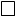  rozporządzeniu  Komisji (UE) nr 1408/2013 z dnia 18 grudnia 2013r. w sprawie stosowania art. 107 i 108 Traktatu o funkcjonowaniu Unii Europejskiej do pomocy de minimis w sektorze rolnym (Dz. Urz. UE L 352 z 24.12.2013, str.9);Otrzymałem/nie otrzymałem pomocy de minimis w roku, w którym ubiegam się o przyznanie refundacji oraz w ciągu 2 poprzedzających go lat podatkowych    Otrzymałem/ nie otrzymałem  pomocy de minimis w sektorze transportu drogowego towarów w roku, w którym ubiegam się o przyznanie refundacji oraz w ciągu 2 poprzedzających go lat podatkowych   Otrzymałem/ nie otrzymałem pomocy de minimis  w sektorze rolnym, w którym ubiegam się o przyznanie refundacji oraz w ciągu 2 poprzedzających go lat podatkowych  Otrzymałem/ nie otrzymałem innej pomoc publicznej w odniesieniu do tych samych kosztów kwalifikujących się do objęcia pomocą, na pokrycie których ma być przeznaczona pomoc de minimis;      Otrzymałem/ nie otrzymałem decyzji Komisji Europejskiej o obowiązku zwrotu pomocy uzyskanej w okresie wcześniejszym uznającej pomoc za niezgodną z prawem i wspólnym rynkiem. I.  W przypadku otrzymania pomocy de minimis, pomocy de minimis w sektorze transportu drogowego towarów, pomoc de minimis w rolnictwie, należy dołączyć zaświadczenia o otrzymanej pomocy de minimis (poświadczone kserokopie) lub wypełnić poniższą tabelkę……….………………………………………………../Data, podpis Wnioskodawcy lub osoby uprawnionej/Oświadczam, że :zobowiązuję się do niezwłocznego powiadomienia o ewentualności przekroczenia granic dopuszczalnej pomocy ;zobowiązuje się do złożenia w dniu podpisania umowy dodatkowego oświadczenia o uzyskanej pomocy publicznej, jeżeli w okresie od dnia złożenia wniosku do dnia podpisania umowy z Urzędem Pracy otrzymam pomoc publiczną lub pomoc de minimis, o której mowa powyżej;jestem świadom(a) obowiązku zwrotu wypłaconej refundacji w przypadku naruszenia wymogów dotyczących dopuszczalnej pomocy publicznej (w tym z powodu nie utrzymania miejsc pracy) lub wykorzystania środków niezgodnie z umową ;Prawdziwość oświadczeń oraz informacji zawartych we wniosku są zgodne ze stanem prawnym i faktycznym co poświadczam własnoręcznym podpisem……….………………………………………………../Data, podpis Wnioskodawcy lub osoby uprawnionej/Załącznik Nr 2aOświadczenie podmiotu ubiegającego się o wsparcie w związku z weryfikacją wystąpienia okoliczności i podstaw do zakazu udostępnienia funduszy, środków finansowych lub zasobów gospodarczych oraz udzielenia wsparciaw związku z agresją Rosji wobec UkrainyOświadczam, że nie podlegam wykluczeniu z ubiegania się o udzielenie wsparcia na podstawie art. 5l rozporządzenia Rady (UE) nr 833/2014 z dnia 31 lipca 2014 r. dotyczącego środków ograniczających w związku z działaniami Rosji destabilizującym sytuację na Ukrainie (Dz. Urz. UE nr L111 z 8.4.2022, str. 1), zm. rozporządzeniem Rady (UE) 2022/576 z dnia 8 kwietnia 2022 r. w sprawie zmiany rozporządzenia (UE) nr 833/2014.Ponadto oświadczam, iż nie jestem powiązany osobowo, oranizacyjnie, gospodarczo lub finansowo z osobami lub podmiotami, względem których stosowane są środki sankcyjne i które figurują na listach unijnych i krajowych oraz nie znajduję się na takiej liście. Przed złożeniem oświadczenia zapoznałem się z rejestrem osób/podmiotów objętych przedmiotowymi sankcjami zamieszczonym na:stronie BIP MSWiA; https://www.gov.pl/web/mswia/lista-osob-i-podmiotow-objetych-sankcjamiw Załączniku I rozporządzenia Rady (WE) nr 765/2006 z dnia 18 maja 2006 r. dotyczącego środków ograniczających w związku z sytuacją na Białorusi i udziałem Białorusi w agresji Rosji wobec Ukrainy (Dz. Urz. UE L 134 z 20.05.2006, str. 1, z późn. zm.):https://eur-lex.europa.eu/legal-content/PL/TXT/?uri=CELEX%3A32006R0765&qid=1663854546148w Załączniku I rozporządzenia Rady (UE) nr 269/2014 z dnia 17 marca 2014 r. w sprawie środków ograniczających w odniesieniu do działań podważających integralność terytorialną, suwerenności niezależność Ukrainy lub im zagrażających (Dz. Urz. UE L 78 z 17.03.2014, str. 6, z późn. zm.):https://eur-lex.europa.eu/legal-content/PL/TXT/?uri=CELEX%3A32014R0269&qid=1663854620888                                                                                                                                           …………………….................………………………………….                                                                                                          /data i podpis składającego oświadczenie/                                                                      Rozporządzenie Rady (UE) nr 833/2014 z dnia 31 lipca 2014 r. dotyczące środków ograniczających w związku z działaniami Rosji destabilizującymi sytuację na Ukrainie (Dz. U. UE L 229 z 31.07.2014 r., zm. rozporządzeniem Rady (UE) 2022/576 z dnia 8 kwietnia 2022 r. w sprawie zmiany rozporządzenia (UE) nr 833/2014,Rozporządzenie Rady (UE) nr 269/2014 z dnia 17 marca 2014 r. w sprawie środków ograniczających w odniesieniu do działań podważających integralność terytorialną, suwerenność i niezależność Ukrainy lub im zagrażających (Dz. U. UE L 78 z 17.3.2014, str. 6, z późn. zm.),Rozporządzenie Rady (WE) nr 765/2006 z dnia 18 maja 2006 r. dotyczące środków ograniczających w związku z sytuacją na Białorusi i udziałem Białorusi w agresji Rosji wobec Ukrainy (Dz. U. UE L 134 z 20.5.2006, str. 1, z późn. zm.),Ustawa z dnia 13 kwietnia 2022 r. o szczególnych rozwiązaniach w zakresie przeciwdziałania wspieraniu agresji na Ukrainę służących ochronie bezpieczeństwa narodowego (Dz. U z 2022 r. poz. 835).Informacja dotycząca przetwarzania danych osobowych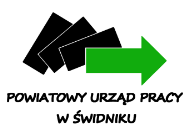 dla podmiotów (kontrahentów) korzystających z usług oraz innych form pomocyW związku z realizacją wymogów Rozporządzenia Parlamentu Europejskiego i Rady (UE) 2016/679  z dnia 27 kwietnia 2016 r. w sprawie ochrony osób fizycznych w związku z przetwarzaniem danych osobowych i w sprawie swobodnego przepływu takich danych oraz uchylenia dyrektywy 95/46/WE (ogólne rozporządzenie o ochronie danych) dalej: RODO, Powiatowy Urząd Pracy w Świdniku informuje o zasadach przetwarzania Pani/Pana danych osobowych 
oraz o przysługujących Pani/Panu prawach z tym związanych:Tożsamość Administratora  Administratorem Pani/Pana danych osobowych jest Powiatowy Urząd Pracy w Świdniku, reprezentowany przez Dyrektora Powiatowego Urzędu Pracy w Świdniku.Dane kontaktowe Administratora Z Administratorem może Pani/Pan skontaktować się za pomocą elektronicznej skrzynki podawczej (ESP) 
PUP w Świdniku, na Elektronicznej Platformie Usług Administracji Publicznej (ePUAP), pod adresem: /PUP_Swidnik/SkrytkaESP lub listownie pisząc na adres siedziby: Aleja Lotników Polskich 1, 21-045 Świdnik.Cel i podstawy przetwarzania danych osobowych Pani/Pana dane osobowe będą przetwarzane zgodnie z art. 6 ust. 1 lit. c) RODO w celu realizacji zadań Administratora m. in. takich jak: realizacja zgłoszonej oferty pracy (w tym w celu wydania informacji starosty o braku możliwości zaspokojenia potrzeb kadrowych pracodawcy), realizacja usług i instrumentów rynku pracy, dochodzenie roszczeń 
z tytułu nienależnie pobranych świadczeń, realizacja obowiązku statystycznego, w szczególności na podstawie ustawy 
z dnia 20 kwietnia 2004 r. o promocji zatrudnienia i instytucjach rynku pracy, aktów wykonawczych wydanych na jej podstawie oraz innych aktów prawnych nakładających obowiązek prawny na Administratora.Źródła danych osobowychDane osobowe są pozyskiwane bezpośrednio od Pani/Pana. Administrator może pozyskiwać Pani/Pana dane osobowe 
z rejestrów i ewidencji prowadzonych na podstawie aktów prawnych, w zakresie określonym przepisami prawa.Obowiązek podania danych osobowych Podanie danych osobowych jest wymogiem ustawowym w przypadku chęci skorzystania przez Panią/Pana z usług oraz innych form pomocy określonych w ustawie świadczonych przez PUP w Świdniku.Odbiorcy danych osobowych/kategorie odbiorców Odbiorcami Pani/Pana danych osobowych mogą być podmioty upoważnione do ich otrzymania na podstawie przepisów prawa lub podmioty, które przetwarzają dane osobowe w imieniu Administratora na podstawie zawartej umowy powierzenia przetwarzania danych osobowych (tzw. Podmioty przetwarzające).  Kategorie odbiorców: dostawcy usług IT, archiwa depozytowe, banki, instytucje szkoleniowe, operatorzy pocztowi, podmioty zapewniające obsługę prawną urzędu.Okres przechowywania danych osobowych Pani/Pana dane osobowe będą przechowywane przez okres niezbędny do realizacji celu, dla którego zostały zebrane 
w tym również realizacji obowiązku archiwizacyjnego Administratora wynikającego z przepisów prawa.Zautomatyzowane podejmowanie decyzji, w tym profilowanie Pani/Pana dane osobowe nie będą podlegać zautomatyzowanemu podejmowaniu decyzji, w tym profilowaniu.Uprawnienia przysługujące Pani/Panu, w związku z przetwarzaniem Pani/Pana danych osobowych: prawo dostępu do swoich danych osobowych, w tym prawo do uzyskania kopii tych danych, prawo żądania niezwłocznego sprostowania (poprawienia) Pani/Pana danych osobowych, jeżeli są nieprawidłowe lub żądania uzupełnienia niekompletnych danych osobowych,prawo żądania usunięcia, ograniczenia przetwarzania lub prawo do wniesienia sprzeciwu wobec przetwarzania, jeżeli przetwarzanie danych nie następuje w celu wywiązania się z obowiązku wynikającego z przepisu prawa,prawo wniesienia skargi, do Prezesa Urzędu Ochrony Danych Osobowych, w przypadku naruszenia Pani/Pana praw,
na zasadach określonych przepisami prawa. Kontakt z Inspektorem Ochrony Danych Pytania dotyczące przetwarzania Pani/Pana danych osobowych przez Powiatowy Urząd Pracy w Świdniku,  w tym realizacji Pani/Pana praw, można kierować do Inspektora Ochrony Danych PUP w Świdniku za pomocą poczty elektronicznej na adres: iod@swidnik.praca.gov.pl lub listownie pisząc na adres: Inspektor Ochrony Danych, Aleja Lotników Polskich 1, 21-045 Świdnik. Zostałem/łam poinformowany o zasadach przetwarzania moich danych osobowych ……………………………………….…	               data i podpis wnioskodawcyInformacja dotycząca przetwarzania danych osobowychdla współmałżonków WnioskodawcówW związku z realizacją wymogów Rozporządzenia Parlamentu Europejskiego i Rady (UE) 2016/679  z dnia 27 kwietnia 2016 r. w sprawie ochrony osób fizycznych w związku z przetwarzaniem danych osobowych i w sprawie swobodnego przepływu takich danych oraz uchylenia dyrektywy 95/46/WE (ogólne rozporządzenie o ochronie danych) dalej: RODO, Powiatowy Urząd Pracy w Świdniku informuje o zasadach przetwarzania Pani/Pana danych osobowych oraz o przysługujących Pani/Panu prawach z tym związanych:Tożsamość Administratora  Administratorem Pani/Pana danych osobowych jest Powiatowy Urząd Pracy w Świdniku, reprezentowany przez Dyrektora Powiatowego Urzędu Pracy w Świdniku.Dane kontaktowe Administratora Z Administratorem może Pani/Pan skontaktować się za pomocą elektronicznej skrzynki podawczej (ESP) 
PUP w Świdniku, na Elektronicznej Platformie Usług Administracji Publicznej (ePUAP), pod adresem: /PUP_Swidnik/SkrytkaESP lub listownie pisząc na adres siedziby: Aleja Lotników Polskich 1, 21-045 Świdnik.Cel i podstawy przetwarzania danych osobowych Pani/Pana dane osobowe będą przetwarzane zgodnie z art. 6 ust. 1 lit. c) RODO w celu realizacji zadań Administratora m. in. takich jak: przyznanie wsparcia  Wnioskodawcy, dochodzenie roszczeń z tytułu nienależnie przyznanych środków, w szczególności na podstawie ustawy z dnia 20 kwietnia 2004 r. o promocji zatrudnienia i instytucjach rynku pracy, aktów wykonawczych wydanych na jej podstawie oraz innych aktów prawnych nakładających obowiązek prawny na Administratora.Źródła danych osobowychDane osobowe są pozyskiwane od Pani/Pana współmałżonka (Wnioskodawcy) w postaci załącznika do dokumentów składanych przez Wnioskodawcę.Obowiązek podania danych osobowych Podanie danych osobowych jest wymogiem ustawowym w przypadku ubiegania się przez Pani/Pana współmałżonka (Wnioskodawcę) o wsparcie oraz posiadania wspólności majątkowej.Odbiorcy danych osobowych/kategorie odbiorców Odbiorcami Pani/Pana danych osobowych mogą być podmioty upoważnione do ich otrzymania na podstawie przepisów prawa lub podmioty, które przetwarzają dane osobowe w imieniu Administratora na podstawie zawartej umowy powierzenia przetwarzania danych osobowych (tzw. Podmioty przetwarzające).  Kategorie odbiorców: dostawcy usług IT, archiwa depozytowe, banki, instytucje szkoleniowe, operatorzy pocztowi, podmioty zapewniające obsługę prawną urzędu.  Okres przechowywania danych osobowych Pani/Pana dane osobowe będą przechowywane przez okres niezbędny do realizacji celu, dla którego zostały zebrane w tym również realizacji obowiązku archiwizacyjnego Administratora wynikającego z przepisów prawa.  Zautomatyzowane podejmowanie decyzji, w tym profilowanie Pani/Pana dane osobowe nie będą podlegać zautomatyzowanemu podejmowaniu decyzji, w tym profilowaniu.Uprawnienia przysługujące Pani/Panu, w związku z przetwarzaniem Pani/Pana danych osobowych: prawo dostępu do swoich danych osobowych, w tym prawo do uzyskania kopii tych danych, prawo żądania niezwłocznego sprostowania (poprawienia) Pani/Pana danych osobowych, jeżeli są nieprawidłowe lub żądania uzupełnienia niekompletnych danych osobowych,prawo żądania usunięcia, ograniczenia przetwarzania lub prawo do wniesienia sprzeciwu wobec przetwarzania, jeżeli przetwarzanie danych nie następuje w celu wywiązania się z obowiązku wynikającego z przepisu prawa,prawo wniesienia skargi, do Prezesa Urzędu Ochrony Danych Osobowych, w przypadku naruszenia Pani/Pana praw na zasadach określonych przepisami prawa. Kontakt z Inspektorem Ochrony Danych Pytania dotyczące przetwarzania Pani/Pana danych osobowych przez Powiatowy Urząd Pracy w Świdniku,  w tym realizacji Pani/Pana praw, można kierować do Inspektora Ochrony Danych PUP w Świdniku za pomocą poczty elektronicznej na adres: iod@swidnik.praca.gov.pl lub listownie pisząc na adres: Inspektor Ochrony Danych, Aleja Lotników Polskich 1, 21-045 Świdnik. Zostałem/łam poinformowany o zasadach przetwarzania moich danych osobowych        ……………..................…………………….       data i podpis współmałżonka wnioskodawcyZałącznik Nr 3OŚWIADCZENIE PORĘCZYCIELAJa niżej podpisany (a)	imię  i nazwiskoPESEL:		Seria i nr dokumentu tożsamości:		Adres zamieszkania:		Adres do korespondencji		Numer telefonu kontaktowego	…………………………….Oświadczam , że :Osiągam dochody z tytułu : umowy o pracę / wykonywania stosunku służbowego na czas nieokreślony emerytury/renty przyznanej na stałe renty terminowej do	Przeciętne dochody (średnio z 3 miesięcy) wynoszą:   z tytułu zatrudnienia………………….. wysokości (brutto)zł……………………………..(słownie) emeryt/renty……………………………wysokości (brutto)zł……………………………..(słownie)Dochody nie są obciążone zajęciami egzekucyjnymi/ są obciążone * z tytułu:……………………………………………w wysokości……………………………………….miesięcznieJestem zatrudniony w…………………………………………………………………………………………………………………………………………………………………………………………………………………………………………..(nazwa, adres miejsca zakładu pracy)5.	Zakład pracy :  znajduje się/ nie znajduje się w likwidacji lub upadłości *6.	Posiadam/ nie posiadam zobowiązania finansowe * (jeśli tak proszę wypełnić poniżej)………………………………………………………………………………………………………………………………Moje aktualne miesięczne zobowiązania finansowe wynoszą (np.  zaciągnięte kredyty, raty itd.) ………………………………………………………………………………………………………………………………………………………………………………………………………………………………………………………………Oświadczam, że stan cywilny to: panna/kawaler zamężna/żonatywspólność majątkowarozdzielność majątkowa rozwiedziony/rozwiedziona wdowa/wdowiec8.	Nie zawarłem(am) /Zawarłem(am)* i poręczyłem(am) /nie poręczyłem(am)* z tutejszym Urzędem umów cywilnoprawnych (umowa o przyznanie bezrobotnemu środków na podjęcie działalności gospodarczej lub o refundację kosztów wyposażenia lub doposażenia stanowiska pracy dla skierowanego bezrobotnego), które nie zostały zakończone.9.	Jestem/nie jestem poręczycielem* zobowiązań z Funduszu Pracy, PFRON lub z innych instytucji z udziałem środków publicznych, w tym środków z Unii Europejskiej względem, których prowadzona jest egzekucja sądowa, administracyjna. Kwota zobowiązań:………………………………………………………..Oświadczam, że posiadam pełną zdolność do czynności prawnych oraz posiadam stałe zameldowanie na terenie Rzeczpospolitej Polskiej.Oświadczam, że powyższe dane są zgodne ze stanem faktycznym i prawnym oraz zobowiązuję się do złożenia dodatkowego oświadczenia w przypadku, gdy pomiędzy datą złożenia wniosku, a podpisaniem umowy sytuacja finansowa ulegnie zmianie.……………………………………………………………..……(data i czytelny podpis poręczyciela)OŚWIADCZENIE WSPÓŁMAŁŻONKA PORĘCZYCIELAOświadczam, że wyrażam zgodę na udzielenie przez mojego męża/ moją żonę* poręczenia za zobowiązanie …………………………………………….…………..…………………………………………………………………(nazwa Wnioskodawcy)w przypadku pozytywnego  rozpatrzenia wniosku                …………………………………………….…………                                                                                                                               (data i czytelny podpis współmałżonka poręczyciela)Załącznik Nr 3aOŚWIADCZENIE PORĘCZYCIELA
 PROWADZĄCEGO DZIAŁALNOŚĆ GOSPODARCZĄ O UZYSKANYCH DOCHODACHJa niżej podpisany (a)	……………………….imię nazwiskoPESEL:		Seria i nr dokumentu tożsamości:		Adres zamieszkania:		Adres do korespondencji		Numer telefonu kontaktowego	…………………………….Oświadczam, że :prowadzę działalność gospodarczą od dnia………………………………………………………………………….pod nazwą …………………………………………………………………………………………………………z siedzibą ………………………………………………………………………………………………………….NIP:………………………………………………………………………………………………………………..REGON……………………………………………………………………………………………………………dochód z tytułu prowadzenia działalności gospodarczej będący średnią z ostatnich 3 miesięcywynosi…………………………………………………………………………………………brutto zł(słownie………………………………………………………………………………………..brutto zł)3.	rozliczam się /nie rozliczam * z podatku dochodowego w formie karty podatkowej4.	rozliczam się /nie rozliczam * z podatku dochodowego w formie ryczałtu od przychodów ewidencjonowanych5.	prowadzona przeze mnie działalność gospodarcza znajduje się/ nie znajduje* się w likwidacji/lub upadłości*6.	posiadam/ nie posiadam zobowiązania finansowe * (jeśli tak proszę wypełnić poniżej)Moje aktualne miesięczne zobowiązania finansowe wynoszą (np. zaciągnięte kredyty, raty itp): ………………………………………………………………………………………………………………………………………………………………………………………………………………………………………………7.	Na dzień złożenia niniejszego dokumentu nie zalegam/zalegam* z płatnościami wobec ZUS i Urzędu Skarbowego8.	Oświadczam, że stan cywilny to: panna/kawaler zamężna/żonatywspólność majątkowarozdzielność majątkowa rozwiedziony/rozwiedziona  wdowa/wdowiec9.	Nie zawarłem(am) /Zawarłem(am)* i poręczyłem(am) /nie poręczyłem(am)* z tutejszym Urzędem umów cywilnoprawnych (umowa o przyznanie bezrobotnemu środków na podjęcie działalności gospodarczej lub o refundację kosztów wyposażenia lub doposażenia stanowiska pracy dla skierowanego bezrobotnego), które nie zostały zakończone.10.	Jestem/nie jestem poręczycielem* zobowiązań z Funduszu Pracy, PFRON lub z innych instytucji z udziałem środków publicznych, w tym środków z Unii Europejskiej względem, których prowadzona jest egzekucja sądowa, administracyjna. Kwota zobowiązań:……………………………………………………………………………….Oświadczam, że posiadam pełną zdolność do czynności prawnych oraz posiadam stałe zameldowanie na terenie Rzeczpospolitej Polskiej.Oświadczam, że powyższe dane są zgodne ze stanem faktycznym i prawnym oraz zobowiązuję się do złożenia dodatkowego oświadczenia w przypadku, gdy pomiędzy datą złożenia wniosku, a podpisaniem umowy sytuacja finansowa ulegnie zmianie.……………………………………………………………...….				                                                             (data i czytelny podpis poręczyciela)………………………………………………  (pieczęć firmowa)OŚWIADCZENIE WSPÓŁMAŁŻONKA PORĘCZYCIELAOświadczam, że wyrażam zgodę na udzielenie przez mojego męża/ moją żonę* poręczenia za zobowiązanie …………………………………………….…………..…………………………………………………………………(nazwa Wnioskodawcy)w przypadku pozytywnego  rozpatrzenia wniosku…………………………………………………………….…………                                                                                                                                (data i czytelny podpis współmałżonka poręczyciela)Informacja dotycząca przetwarzania danych osobowychdla poręczycieli oraz ich współmałżonkówW związku z realizacją wymogów Rozporządzenia Parlamentu Europejskiego i Rady (UE) 2016/679  z dnia 27 kwietnia 2016 r. w sprawie ochrony osób fizycznych w związku z przetwarzaniem danych osobowych i w sprawie swobodnego przepływu takich danych oraz uchylenia dyrektywy 95/46/WE (ogólne rozporządzenie o ochronie danych) dalej: RODO, Powiatowy Urząd Pracy w Świdniku informuje o zasadach przetwarzania Pani/Pana danych osobowych oraz o przysługujących Pani/Panu prawach z tym związanych:  Tożsamość Administratora  Administratorem Pani/Pana danych osobowych jest Powiatowy Urząd Pracy w Świdniku, reprezentowany przez Dyrektora Powiatowego Urzędu Pracy w Świdniku.  Dane kontaktowe Administratora Z Administratorem może Pani/Pan skontaktować się za pomocą elektronicznej skrzynki podawczej (ESP) 
PUP w Świdniku, na Elektronicznej Platformie Usług Administracji Publicznej (ePUAP), pod adresem: /PUP_Swidnik/SkrytkaESP lub listownie pisząc na adres siedziby: Aleja Lotników Polskich 1, 21-045 Świdnik.Cel i podstawy przetwarzania danych osobowych Pani/Pana dane osobowe będą przetwarzane zgodnie z art. 6 ust. 1 lit. c) RODO w celu realizacji zadań Administratora m. in. takich jak: zabezpieczenie przyznanych środków w ramach wsparcia  udzielonego Wnioskodawcy, prowadzenie postępowań kontrolnych oraz dochodzenie roszczeń z tytułu nienależnie przyznanych środków w ramach umowy, w szczególności na podstawie ustawy z dnia 20 kwietnia 2004 r. o promocji zatrudnienia i instytucjach rynku pracy, aktów wykonawczych wydanych na jej podstawie oraz innych aktów prawnych nakładających obowiązek prawny na Administratora.Źródła danych osobowychDane osobowe są pozyskiwane od Pani/Pana w postaci oświadczenia, stanowiącego załącznik do dokumentów składanych przez Wnioskodawcę.Obowiązek podania danych osobowych Podanie Pani/Pana danych osobowych jest wymogiem ustawowym w przypadku poręczenia zwrotu refundacji lub dofinansowania.Odbiorcy danych osobowych/kategorie odbiorców Odbiorcami Pani/Pana danych osobowych mogą być podmioty upoważnione do ich otrzymania na podstawie przepisów prawa lub podmioty, które przetwarzają dane osobowe w imieniu Administratora na podstawie zawartej umowy powierzenia przetwarzania danych osobowych (tzw. Podmioty przetwarzające).  Kategorie odbiorców: dostawcy usług IT, archiwa depozytowe, banki, instytucje szkoleniowe, operatorzy pocztowi, podmioty zapewniające obsługę prawną urzędu.  Okres przechowywania danych osobowych Pani/Pana dane osobowe będą przechowywane przez okres niezbędny do realizacji celu, dla którego zostały zebrane 
w tym również realizacji obowiązku archiwizacyjnego Administratora wynikającego z przepisów prawa.  Zautomatyzowane podejmowanie decyzji, w tym profilowanie Pani/Pana dane osobowe nie będą podlegać zautomatyzowanemu podejmowaniu decyzji, w tym profilowaniu.Uprawnienia przysługujące Pani/Panu, w związku z przetwarzaniem Pani/Pana danych osobowych: prawo dostępu do swoich danych osobowych, w tym prawo do uzyskania kopii tych danych, prawo żądania niezwłocznego sprostowania (poprawienia) Pani/Pana danych osobowych, jeżeli są nieprawidłowe lub żądania uzupełnienia niekompletnych danych osobowych,prawo żądania usunięcia, ograniczenia przetwarzania lub prawo do wniesienia sprzeciwu wobec przetwarzania, jeżeli przetwarzanie danych nie następuje w celu wywiązania się z obowiązku wynikającego z przepisu prawa,prawo wniesienia skargi, do Prezesa Urzędu Ochrony Danych Osobowych, w przypadku naruszenia Pani/Pana praw na zasadach określonych przepisami prawa. Kontakt z Inspektorem Ochrony Danych Pytania dotyczące przetwarzania Pani/Pana danych osobowych przez Powiatowy Urząd Pracy w Świdniku,  w tym realizacji Pani/Pana praw, można kierować do Inspektora Ochrony Danych PUP w Świdniku za pomocą poczty elektronicznej na adres: iod@swidnik.praca.gov.pl lub listownie pisząc na adres: Inspektor Ochrony Danych, Aleja Lotników Polskich 1, 21-045 Świdnik. Zostałem/łam poinformowany o zasadach przetwarzania moich danych osobowych ……………………………………………                                               ……………………………………………          data i podpis poręczyciela					   data i podpis współmałżonka poręczycielaZałącznik Nr 4OŚWIADCZENIE O SYTUACJI MAJĄTKOWEJ WNIOSKODAWCY(wypełnić w przypadku wyboru formy zabezpieczenia w postaci aktu notarialnego o poddaniu się egzekucji)dla osoby fizycznej, dla wspólników spółki cywilnej – każdy wspólnik wypełnia odrębne oświadczenieOświadczam, że Wnioskodawca posiada następujące składniki majątku:1. Budynki, lokale, obiekty – dla których to nieruchomości są prowadzone Księgi Wieczyste Nr:…………………………………………………………………………………………………………………..…………………………………………………………………………………………………................................Powierzchnia: ………..……..m2,  Wartość rynkowa ………………………………………………………………Adres:………………………………………………………………………………………………………………..Tytuł prawny (własność, współwłasność, wielkość udziału) ……………………………………………………….………………………………………………………………………………………………….................................Obciążenia– hipoteki, zastawy, przewłaszczenia itp. …………………………………................................................................................................................................………………………………………………………………………………………………….................................2. Grunty, działki, place – Księgi Wieczyste Nr: ……………………………………………………………………………………………………………………….…………………………………………………………………………………………………................................Powierzchnia ………………..… m2,     Wartość rynkowa ………………………………………………………..Adres ……………………………………………………………………………………………………………….Tytuł prawny (własność, współwłasność, wielkość udziału) ………………………………………………………………………………………………………………………………………………………………………………Obciążenia . …………………………….…………………………………………………………………………..3. Maszyny, urządzenia ( powyżej 10 000,00 brutto)Rodzaj: …………………………………………………………………………………………………………….Wartość rynkowa ………………………………………………………………………………………………….4. Środki transportu:Rodzaj: ……………………………………………………………………………………………………………Wartość rynkowa …………………………………………………………………………………………………Zadłużenie w bankach, instytucjach finansowych (w tym z tytułu leasingu) i u innych pożyczkodawców (kwoty miesięcznego zadłużenia) ....................................................................................................................Oświadczam, że posiadam pełną zdolność do czynności prawnych oraz posiadam stałe zameldowanie na terenie Rzeczpospolitej Polskiej.Oświadczam, że powyższe dane są zgodne ze stanem faktycznym i prawnym oraz zobowiązuję się do złożenia dodatkowego oświadczenia w przypadku, gdy pomiędzy datą złożenia wniosku, a podpisaniem umowy sytuacja finansowa ulegnie zmianie.                                                                      ……………………………….....……                                                                                                     czytelny podpis  Wnioskodawcy Potwierdzam, że powyższe dane są zgodne ze stanem faktycznym i prawnym                                                                                              ……………………….....……                                                                                   czytelny podpis współmałżonka Wnioskodawcy………………………………….                                                                                                          Załącznik Nr 4a            Pieczęć firmowa WnioskodawcyOŚWIADCZENIE O SYTUACJI MAJĄTKOWEJ WNIOSKODAWCY(wypełnić w przypadku wyboru formy zabezpieczenia w postaci aktu notarialnego o poddaniu się egzekucji)dla osoby prawnejNazwa podmiotu: …………………………………………………………………………......Forma prawna: ………………………………………………………………………………..Numer KRS:……………………………………………………………………………………Adres siedziby ………………………………………………………………………………….Oświadczam, że Wnioskodawca posiada następujące składniki majątku:1. Budynki, lokale, obiekty – dla których to nieruchomości są prowadzone Księgi Wieczyste Nr …………………………………………………………………………………………………………………………………………………………………………………………………………………………..............................Powierzchnia: ………..……..m2,  Wartość rynkowa ………………………………………………………………Adres:……………………………………………………………………………………………………………….Tytuł prawny (własność, współwłasność, wielkość udziału) ……………………………………………………….…………………………………………………………………………………………………................................Obciążenia– hipoteki, zastawy, przewłaszczenia itp. …………………………………..............................................………………………………………………………………………………………………….....................................2. Grunty, działki, place – Księgi Wieczyste Nr. ……………………………………………………………………………………………………………………………………………………………………...............................Powierzchnia ………………..… m2,     Wartość rynkowa ……………………………………………………….Adres ……………………………………………………………………………………………………………….Tytuł prawny (własność, współwłasność, wielkość udziału) ……………………………………………………..……………………………………………………………………………………………………………………Obciążenia . …………………………….……………………………………………………………………….3. Maszyny, urządzenia ( powyżej 10 000,00 brutto)Rodzaj: ………………………………………………………………………………………………………….Wartość rynkowa ………………………………………………………………………………………………4. Środki transportu:Rodzaj: ……………………………………………………………………………………………………….Wartość rynkowa ……………………………………………………………………………………………5. Zadłużenie w bankach, instytucjach finansowych (w tym z tytułu leasingu) i u innych pożyczkodawców (kwoty miesięcznego zadłużenia,  .....................................................................................................................................................................................................................................................................................................................................Oświadczam, że posiadam pełną zdolność do czynności prawnych oraz posiadam stałe zameldowanie na terenie Rzeczpospolitej Polskiej.Oświadczam, że powyższe dane są zgodne ze stanem faktycznym i prawnym oraz zobowiązuję się do złożenia dodatkowego oświadczenia w przypadku, gdy pomiędzy datą złożenia wniosku, a podpisaniem umowy sytuacja finansowa ulegnie zmianie.........................................................                             .........................................................................................Miejscowość i data                                                           Podpis i pieczęć WnioskodawcyZałącznik Nr 5OŚWIADCZENIE  WŁAŚCICIELA RACHUNKUBANKOWEGO(wypełnić w przypadku wyboru formy zabezpieczenia w postaci blokady środków na koncie bankowym)Ja niżej podpisany/a ………………………………………………………………………….…………………………………………………(imię i nazwisko/nazwa Wnioskodawcy).……………………………………………………………………………………………………..………………………………………………………………………………………………………………………………………………………(adres Wnioskodawcy)PESEL ..............................................................NIP……………………………………………KRS………………………………………….. Oświadczam, że jestem posiadaczem konta bankowego numer ………………………….…………………
w Banku …………………………….……..na którym są zgromadzone środki pieniężne w kwocie co najmniej 150% wnioskowanej kwoty tj. ……………………… zł.W przypadku pozytywnego rozpatrzenia wniosku środki zgromadzone na w/w rachunku bankowym będą stanowiły zabezpieczenie prawidłowego wykonania umowy o refundację kosztów wyposażenia lub doposażenia stanowiska pracy ………………………...                                                                                       czytelny podpis WnioskodawcyOświadczam, że nie posiadam żadnych zobowiązań objętych tytułami egzekucyjnymi oraz nie toczą się w stosunku do mnie żadne postępowania sądowe lub administracyjne dotyczące niespłaconych zobowiązań pieniężnych, jak również nie są prowadzone przeciwko mnie żadne postępowania z tytułu egzekucji sądowej i administracyjnej                                                                                ………….....…………………                                                                               czytelny podpis WnioskodawcyOświadczam, że posiadam pełną zdolność do czynności prawnych oraz posiadam stałe zameldowanie na terenie Rzeczpospolitej Polskiej.Oświadczam, że powyższe dane są zgodne ze stanem faktycznym i prawnym oraz zobowiązuję się do złożenia dodatkowego oświadczenia w przypadku, gdy pomiędzy datą złożenia wniosku, a podpisaniem umowy sytuacja  ulegnie zmianie.							        	………………………………...	……                                                                           czytelny podpis WnioskodawcyOŚWIADCZENIE WSPÓŁMAŁŻONKA WNIOSKODAWCYWyrażam zgodę, by środki zgromadzone na w/w rachunku bankowym stanowiły zabezpieczenie wykonania umowy o refundację kosztów wyposażenia lub doposażenia stanowiska pracy w przypadku pozytywnego rozpatrzenia wniosku.                                                                                       ……………………….....……                                                                                   czytelny podpis współmałżonka Wnioskodawcy                                                                                        Załącznik Nr 6DANE WNIOSKODAWCY I PORĘCZYCIELA NIEZBĘDNE DO PODPISANIA UMOWYDane Wnioskodawcy wymagane do podpisania umowyImię i nazwisko 		………………………………………….…………….……………………Pesel, seria i numer dowodu………………………………………………….…..……………………Adres o korespondencji	……………………………………………………………….…………….Adres  zamieszkania	………….…………………………………………………….……………Numer telefonu kontaktowego	……………………………………………………………………Dane małżonka Wnioskodawcy wymagane do podpisania umowyImię i nazwisko 	…………….………………………………………..…….………………………….Pesel, seria i numer dowodu.………………………..……………………………….…………………Adres do korespondencji ………………………………………………………………………………..Adres zamieszkania………………………………………………………………………………………Numer telefonu kontaktowego	……………………………………………………………………..Dane poręczyciela wymagane do podpisania umowyImię i nazwisko 	………………………………………………….………………………………….…Pesel, seria i numer dowodu  ……………………………………………………………….………..….Adres do korespondencji	……………………………………………………………….…………...….Adres  zamieszkania	……………………………………………………………...…………….….Numer telefonu kontaktowego	………………………………………………………………………Dane małżonka poręczyciela wymagane do podpisania umowyImię i nazwisko 	………………………………………………….………………………………….…2     Pesel, seria i numer dowodu  ……………………………………………………………….………..….Adres do korespondencji	……………………………………………………………….…………...….Adres  zamieszkania	……………………………………………………………...…………….….Numer telefonu kontaktowego ………………………………………………………………………….Adnotacje POWIATOWEGO URZĘDU PRACY:Wpisano do rejestru wniosków pod nr:DRP - RIP -  531 -              /2024                Liczba zwolnionych osóbPrzyczyna zwolnienia – artykuł Kodeksu Pracy Liczba, osób  którym obniżono wymiar czasu pracyData  zmniejszenia wymiaru czasu pracy/art. ustawy 
COVID-19Liczba, osób  którym zamierza się obniżyć wymiar czasu pracyData zamiaru zmniejszenia wymiaru czasu pracy/art. ustawy COVID-19L.p.Nazwa wyposażenia 
w szczególności na zakup środków trwałych, urządzeń, maszyn, w tym środków niezbędnych do zapewnienia zgodności stanowiska pracy 
z przepisami BHP oraz wymaganiami ergonomiiIlośćStan przedmiotu (nowy, używany)Forma płatności (przelew /gotówka/karta płatnicza)Łącznie kwota (wartość brutto)Źródło finansowaniaŹródło finansowaniaL.p.Nazwa wyposażenia 
w szczególności na zakup środków trwałych, urządzeń, maszyn, w tym środków niezbędnych do zapewnienia zgodności stanowiska pracy 
z przepisami BHP oraz wymaganiami ergonomiiIlośćStan przedmiotu (nowy, używany)Forma płatności (przelew /gotówka/karta płatnicza)Łącznie kwota (wartość brutto)Środki własneŚrodki otrzymane 
z PUP (wartość brutto)*1234567812345678910111213SUMA:SUMA:SUMA:SUMA:SUMA:L.p.Nazwa wyposażenia 
w szczególności na zakup środków trwałych, urządzeń, maszyn, w tym środków niezbędnych do zapewnienia zgodności stanowiska pracy z przepisami BHP oraz wymaganiami ergonomiiPrzewidziana wartość zakupu 
w brutto 
(Środki otrzymane 
z PUP)*Szczegółowe uzasadnienie przedmiotu  zakupu potwierdzone dokumentami określającymi cenę  szacunkową  planowanego przedmiotu zakupu                (wymagane jest dołączenie do wniosku wydruków ze stron, xero z katalogów, oferty handlowe, itp.)123412345678910111213Wnioskowana kwotaWnioskowana kwotaxL.p.Organ udzielający pomocyPodstawa prawnaDzień udzielenia pomocyWartość pomocy w euroNr programu pomocowego decyzji lub umowy1.2.3.4.5.ŁącznieŁącznieŁącznieŁącznie